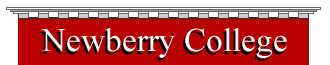 Department of EducationTerm: Spring 2011Course Essential Question:  How do highly effective early childhood teachers teach mathematics and science?Course calendar			Spring Semester 2011		Monday/Wednesday 2:00-3:15Research BaseNational Council of Teachers of Mathematics Curriculum Focal Points:  http://nctm.org/standards/content.aspx?id=270National Council of Teachers of Mathematics Principles and Standards for School Mathematics:  http://nctm.org/standards/content.aspx?id=16909National Science Teachers Association Position Statement:  http://nsta.org/about/positions/elementary.aspxSouth Carolina Mathematics Academic Standards:  http://ed.sc.gov/agency/Standards-and-Learning/Academic-Standards/old/cso/standards/math/index.htmlSouth Carolina Science Academic Standards:  http://ed.sc.gov/agency/Standards-and-Learning/Academic-Standards/old/cso/standards/science/index.htmlThe Common Core Standards Initiative:  http://www.corestandards.org/Sousa, David A., (2008) How the Brain Learns Mathematics, Thousand Oaks, CA: Corwin Press.Michaels, Sarah, Shouse, Andrew W., Schweingruber, Heidi A. (2008) Ready, Set, Science!  Putting Research to Work in K-8 Science Classrooms. Washington, DC: The National Academies Press.Course: ECE 439 Methods & Materials for Science and MathematicsProfessor:Sherri KennedyCredits: 3 credit hoursOffice: Office Hours:SCM 317Monday 11:00 -1:00Classroom:McClurg 211Cell Phone:(803) 940-6661Class Meets:Monday and Wednesday 2:00 - 3:15Email:sherri.kennedy@newberry.eduCatalog Course Description: ECE 439. Methods and Materials for Science and Mathematics. (3)Prerequisite: Admission to Teacher Education.This course is a study of methods and materials used for teaching mathematics and sciences in the K-3 classroom. Emphasis will be on the integration of math and science content, promotion of positive attitudes toward the teaching of the content areas, concept development, questioning techniques, and multimedia teaching strategies for meeting the needs of individuals and groups.  Required of all Early Childhood Education candidates. Required Textbooks: Teaching Student-Centered Mathematics Volume One (e-book), Van de Walle, John and Lovin, LouAnn, 2006, Pearson, ISBN 0-205-40843-5Field Experience Guide: Resources for Teachers of Elementary and Middle School Mathematics, Pearson, ISBN 0-205-58316-4Texts Provided by Instructor:  Tools & Traits for Highly Effective Science Teaching, K-8, Vasquez, Jo Anne, Heinemann, ISBN 978-0-325-01100-4Required Materials: Composition notebook (not spiral notebook)Additional Resources for Student use:National Council of Teachers of Mathematics   http://nctm.org/National Science Teachers Association  http://nsta.org/South Carolina Council of Teachers of Mathematics   http://www.scctm.org/South Carolina Science Council   http://www.southcarolinascience.org/The Common Core Standards Initiative:  http://www.corestandards.org/Qualities of Effective Teachers, Stronge, James H. 2007, ASCD.Ready, Set, Science: Putting Research to Work in K-8 Science Classrooms, Michaels, Sarah; Shouse, Andrew, and Schweingruber, Heidi. 2008, National Research Council.Elementary and Middle School Mathematics: Teaching Developmentally, Fourth Edition, Van de Walle, John, 2001, Longman.How the Brain Learns Mathematics, Sousa, David, 2008, Corwin Press.LiveText Account: RequiredCACP: Level 3Student Learning Outcomes:Identify content and process standards for math and science instruction in early childhood settings. (PLC #2)Identify instructional practices of highly effective math and science teachers. (PLC #3, 4)Plan and implement standards-based math and science experiences for children that are developmentally appropriate. (PLC #2, 3)Plan and implement research-based experiences in math and science for young children. (PLC #2, 3, 4)Demonstrate appropriate individual child assessment methods in math and science learning. (PLC # 4)Standards AlignmentStandards AlignmentStandards AlignmentStandards AlignmentStandards AlignmentStandards AlignmentStandards AlignmentStandards AlignmentLearning Outcomes
   The student will…Learning Outcomes
   The student will…Learning Outcomes
   The student will…Assessment(s)INTASCNCATESPAADEPTConceptual FrameworkConceptual Framework11Identify content and process standards for math and science instruction in early childhood settings.Learning LogJournal ClubStandards ProjectsStandard 4: Multiples Instructional StrategiesStandard 4: Teaching and LearningAPS 5: Using Instructional Strategies to Facilitate LearningAPS 6: Providing Content for LearnersBest PracticesCollaborationBest PracticesCollaboration22Identify instructional practices of highly effective math and science teachers.Learning Log Journal ClubPlanning ProjectStrategies ProjectStandard 5: Motivation and ManagementStandard 6: Communication and TechnologyStandard 4: Teaching and LearningAPS 4: High Expectations for LearnersAPS 8: Environment that Promotes LearningBest PracticesCollaborationBest PracticesCollaboration33Plan and implement standards-based math and science experiences for children that are developmentally appropriate.Lesson PlansUnit PlanJournal ClubStandard 7: PlanningStandard 4: Teaching and LearningAPS 5: Using Instructional Strategies to Facilitate LearningAPS 2: Short-Range PlanningBest PracticesCollaborationBest PracticesCollaboration44Plan and implement research-based experiences in math and science for young children.Lesson PlansUnit PlanJournal ClubStandard 7: PlanningStandard 4: Teaching and LearningAPS 1: Long-Range PlanningBest PracticesCollaborationBest PracticesCollaboration55Demonstrate appropriate individual child assessment methods in math and science learning.Assessment Project Standard 8: AssessmentStandard 3: Observing, Documenting, and AssessingAPS 3: Planning Assessments and Using DataBest PracticesCollaborationBest PracticesCollaborationDepartment of Education PoliciesAttendance:  Candidates are expected to be present, on time, and prepared for all classes. A missed class means a missed opportunity to gain knowledge, skills, and dispositions necessary for your chosen career. Excessive absences or tardies will naturally lead to lower grades on work and tests because of these missed opportunities for learning. Three tardies count as one absence. Candidates may only miss a total of five T/TH classes or six M/W/F classes. Absences exceeding the stated number will result in a failing grade for the course.  Missing three classes without documented extenuating circumstances will result in a one letter grade reduction and a disposition form will be filed expressing concern about the candidate’s professional commitment. Candidates are responsible for content covered in class during their absence. Candidates who know in advance that they will be absent from class (for pre-authorized field trips, sports competition, conferences, or similar events) should notify the professor in writing before the absence and turn work in early. Education faculty members reserve the right to ask for verification when determining whether to allow candidates to make up tests or exams.  Candidates who are absent must contact the professor as soon as possible in writing and discuss the situationAcademic Integrity: Cheating and plagiarism will not be tolerated.  Perpetrators will receive a “0” on the assignment and a disposition form will be filed. Candidates may also be referred to the Conduct Review Board for Newberry College.  Remember that plagiarism includes, but is not limited to: turning in someone else’s work as your own, not citing quoted material, using the same assignment for more than one class without PRIOR approval from the instructors, and including your name on a group project when you did not do your share of the work.Completing Work on Time:  Students are expected to complete ALL work on time.  This includes but not limited to Journal Club assignments, weekly Learning Log assignments, and LiveText assignments.  Late work will be accepted only for legitimate reasons.  Legitimate reasons may include illness, accident, or family emergency. Disabilities Support: If you are a student with a documented learning or physical disability who requires special accommodations, it is your responsibility to make such arrangements by contacting Director of Student Academic Services, Kay Chandler, who also heads our office of Disabilities Support Services.  Her office is located in Wright Hall and she can be reached at 803-321-5187.  Following a confidential interview with you, she will contact your instructors to inform them of your special needs.  Note: Your instructors are not permitted to discuss your disabilities with you until you have registered with the office of Disabilities Support Services.  For further information, please visit http://www.newberry-college.net/dssElectronic Media: Please turn off all electronic devices, other than your laptop, when entering the classroom.  During class, please refrain from taking cell phone calls, sending and receiving text messages and emails, surfing the Internet and listening to IPods as these activities interfere with the learning environment.Personal computers may be used in class for note-taking and other assignments given by the professor. Students using computers for a purpose other than mentioned above will be asked to shut down the computerCourse  RequirementsField Experience: 10 hours to be assigned by Professor Kennedy (NOTE: All field experience hours must be completed in order to receive a passing grade regardless of other grades.)Ten hours of field experiences are required for ECE 439.  Dr. Cathy Mitchell and Professor Kennedy in collaboration with Newberry County Schools will make assignments for groups of pre-service teachers to observe, assist, facilitate, and teach activities and lessons in math and science during this course.Pre-service teachers in this course will engage in a professional learning community through a book study and a journal club format.  Details of the requirements for the journal club and the book study will be provided to participants.Each pre-service teacher will maintain a well-organized and complete learning log during the course. A rubric for the learning log will be provided.Pre-service teachers in this course will engage in problem-based learning (PBL) as both teacher and learner.Lesson plans and a unit plan will be developed during the course.  Templates are available and will be used by the pre-service teachers.Pre-service teachers will co-teach and teach lessons as well as receive feedback from their respective group members and Professor Kennedy.Pre-service teachers will administer a formative assessment to a small group of children, analyze the data, and develop action plans for individual student learning.Instruction:  A wide variety of researched-based instructional strategies for math and science will be used during the course.  Some of the strategies to be implemented are:  literacy strategies, 5E model, POE, journal club, problem-based teaching & learning, project-based teaching & learning.Grading Scale:	Rubrics will be given for each assignment. The scale for each rubric will be 0 to 4 points.3.5 < A ≤ 43.0 < B+  ≤ 3.52.5 < B ≤  3.02.0  < C+ ≤  2.51.5 < C ≤  2.01.0  < D+ ≤ 1.50.5 < D ≤ 1.0         F ≤ 0.5Professional Dress during the Field Experience:  Teacher candidates at Newberry College are expected to behave professionally and ethically in all relationships with administrators, teachers, parents and students.  In addition, candidates are expected to dress in a professional manner any time they are representing the college at a public school.  Any visit to a school during a Field Experience or Internship is in effect an interview – candidates need to make a good impression for themselves and Newberry College.  During field experience all candidates need to look like professional educators, not college students. Class Conduct: Learning is a social activity.  The success of our class depends just as much on the preparation and participation of every student as it does on the preparation and participation of the instructor.  Thus, the burden of instruction is shared by all in class.  So it is your job to come to class prepared and willing to participate. As the instructor, I am dedicated to making our class a place where all can freely and openly participate.  Everyone comes to class with a variety of ideas, points of view, and opinions.  You should feel free to express those on the topics at hand while in class, regardless of what those opinions are.  You should also, then, be prepared to entertain challenges to those views, either from other students or the instructor.  Self-examination, questioning of assumed and long-held views, and the articulation and defense of deeply held beliefs will be asked of you.  This can be scary and even painful, but our goal is to allow it to take place in a safe environment, where individuals are free to express their views and dissent.  As the instructor, I am not free of these obligations.  I have my own views about the topics at hand; my stand on various positions will be apparent.  Yet my views should not become your views, nor should they be the views parroted back on various examinations or assessments.  Test your views, argue for them, try out others.  Just do not be afraid to question the assumptions of yourself and others around you, or all this college business will be largely in vain.In an effort to create a place where views can be freely expressed and discussed, I expect (and will enforce) civil conduct in our discussions.  Belittling, sarcasm, insults, and raised voices will not be tolerated.Emergency Procedures:  In case of an extended loss of in-class time due to inclement weather, sickness, natural disasters, etc. students are still responsible for completing course work by following the syllabus and posting assignments in Live Text or emailing to the extent possible.  The professor will provide course resources, answer questions and make clarifications.  It is essential that we continue with instruction and assignments during a loss of in-class time. Evaluation and GradingThis course is based on a 500 point system.  Itemized as follows:ClassDateTopic/Activity(adjustments may be made as necessary)Assignments for next class(assignments may be adjusted as necessary)11.19Course OverviewJournal ClubPBL 1: Grow-CreaturesWrite a Math-autobiography and post on LiveTextRead Chapter 1 of Tools & Traits of Highly Effective Science Teaching and record notes in Learning Log.PBL 1: Grow-Creatures21.24Common Core State Standards InitiativeWhat Effective Teachers of Science Know and Are Able to DoPBL 1 UpdateRead Chapter 2 of Tools & Traits of Highly Effective Science Teaching and record notes in Learning Log.PBL 1: Grow-Creatures31.26What is Inquiry Science?STC/FOSS Science KitPBL 1 UpdateRead Chapter 3 of Tools & Traits of Highly Effective Science Teaching and record notes in Learning Log.PBL 1: Grow-Creatures41.31Linking Literacy Development and ScienceSTC/FOSS  Science KitPBL 1 Assignment DueRead Chapter 4 of Tools & Traits of Highly Effective Science Teaching and record notes in Learning Log.52.2Probing Children’s Thinking in ScienceJournal Club: Standards AssignmentRead Chapter 5 of Tools & Traits of Highly Effective Science Teaching Journal Club Assignment:  Science Standards (Process & Content)62.7Designing and Delivering Effective Science InstructionSTC/FOSS Science KitRead Chapter 6 of Tools & Traits of Highly Effective Science Teaching and record notes in Learning Log.Journal Club Assignment:  Science Standards (Process & Content)72.9Supporting All LearnersSTC/FOSS Science KitJournal Club Science Standards Assignment DueRead Chapter 7 of Tools & Traits of Highly Effective Science Teaching and record notes in Learning Log.82.14Administrative Support of Effective Science TeachingSTC/FOSS Science KitRead “The Mathematics and Science Integration Argument” http://www.ejmste.com/v3n3/EJMSTE_v3n3_Furner&Kumar.pdfBe prepared to engage in Journal Club discussion.92.16Journal Club: IntegrationThe Lesson Plan TemplateThe Unit Plan TemplateRead Chapter 1, pp. 1-10 of Teaching Student-Centered Mathematics. View 4 interviews and 2 tips in ebook.Record notes in Learning Log.102.21How Children Learn and Understand MathMeaning-Full MathematicsRead Chapter 1, pp. 10-top of 22 of Teaching Student-Centered Mathematics Record notes in Learning Log.112.23Teaching with Problems Common Core State Standards MathematicsJournal Club: Math Standards AssignmentRead Chapter 1, pp. 22-36 of Teaching Student-Centered MathematicsView interview and 3 tipsRecord notes in Learning Log.Journal Club Assignment: Math Standards (Process & Content)122.28Planning in a Problem-Based ClassroomAssessment in a Problem-Based ClassroomPBL 2 Planning AssignmentJournal Club Assignment: Math Standards (Process & Content)PBL 2 Planning AssignmentRead Chapter 2, pp. 37-64 of Teaching Student-Centered MathematicsView 3 interviews, workshop, activity, and 3 tips in ebook.Record notes in Learning Log.133.2Journal Club Standards Assignment DueDeveloping Early Number Concepts and Number SensePBL 2Read Chapter 3, pp. 65-93 of Teaching Student-Centered MathematicsView 3 interviews and workshops in ebook.Record notes in Learning Log.143.14Teaching Math to the Pre-School and Kindergarten BrainDeveloping Meaning for the Operations and Solving Story ProblemsPBL 2Read Chapter 4, pp. 94-121 of Teaching Student-Centered MathematicsView 2 interviews, workshop, activity, and 4 tips in ebook.Record notes in Learning Log.153.16Teaching Mathematics to the Pre-adolescent BrainHelping Children Master the FactsPBL 2 Planning Assignment DueRead Chapter 5, pp. 122-156 of Teaching Student-Centered MathematicsView 3 interviews, 2 workshops, activity, and 3 tips in ebook.Record notes in Learning Log.163.21Recognizing and Addressing Mathematics DifficultiesPBL 3: Problem Solving  StrategiesRead and experience Misunderstood Minds: http://www.pbs.org/wgbh/misunderstoodminds/mathdiffs.htmlBL 3 Problem Solving Strategies173.23Journal Club: Misunderstood MindsBase-Ten Concepts and Place ValueRead Chapter 6, pp. 157-185 of Teaching Student-Centered MathematicsView interview, workshop, classroom, and tip in ebook.Record notes in Learning Log.PBL 3183.28Strategies for Whole Number ComputationJournal ClubRead Chapter 7, pp. 186-222 of Teaching Student-Centered MathematicsView 2 interviews, classroom, activity, and 3 tips in ebook.Record notes in Learning Log.PBL 3193.30Geometric Thinking and ConceptsMath Out of the Box JigsawRead Chapter 8, pp. 223-250 of Teaching Student-Centered MathematicsView interview, workshop, classroom, activity, and tip in ebook.Record notes in Learning Log.PBL 3204.4Developing Measurement ConceptsFOSS Measurement KitRead Chapter 9, pp. 22-36 of Teaching Student-Centered Mathematics.Record notes in Learning Log.PBL 3214.6Early Fraction ConceptsMeasurement and FractionsPBL 3 Assignment DueRead Chapter 10, pp. 275-309 of Teaching Student-Centered Mathematics.View 2 interviews, workshop, activity, classroom, and 4 tips in ebook.Record notes in Learning Log.Unit Plan224.11Algebraic ReasoningMath Out of the Box KitRead Chapter 11, pp. 310-330 of Teaching Student-Centered Mathematics.View 2 interviews, activity, and 2 tips in ebook.Record notes in Learning Log.Unit Plan234.13Helping Children Use DataReal Assessment for Real StudentsPBL 4: Assessment Read Chapter 12, pp. 331-349 of Teaching Student-Centered Mathematics.View 3 interviews, classroom, activity, and 2 tips in ebook.Record notes in Learning Log.Unit Plan244.18Probability ConceptsJournal ClubPBL 4: Assessment ProjectUnit Plan254.20Unit Plan WorkshopIntegrating Math and Science:  How do you do that?PBL 4: Assessment ProjectUnit Plan264.25Integrating Math and Science:  How do you do that?Final Journal ClubPBL 4: Assessment ProjectUnit Plan4.27READING DAYUnit Plan and PBL 4 are due no later than Friday, April 29, 2011, at 4:00 pm